TéléverserPour Téléverser le programme « LED.abp » suivre les étapes suivantes :1-Ouvrir le logiciel Arduino qui se trouve dans …………………………………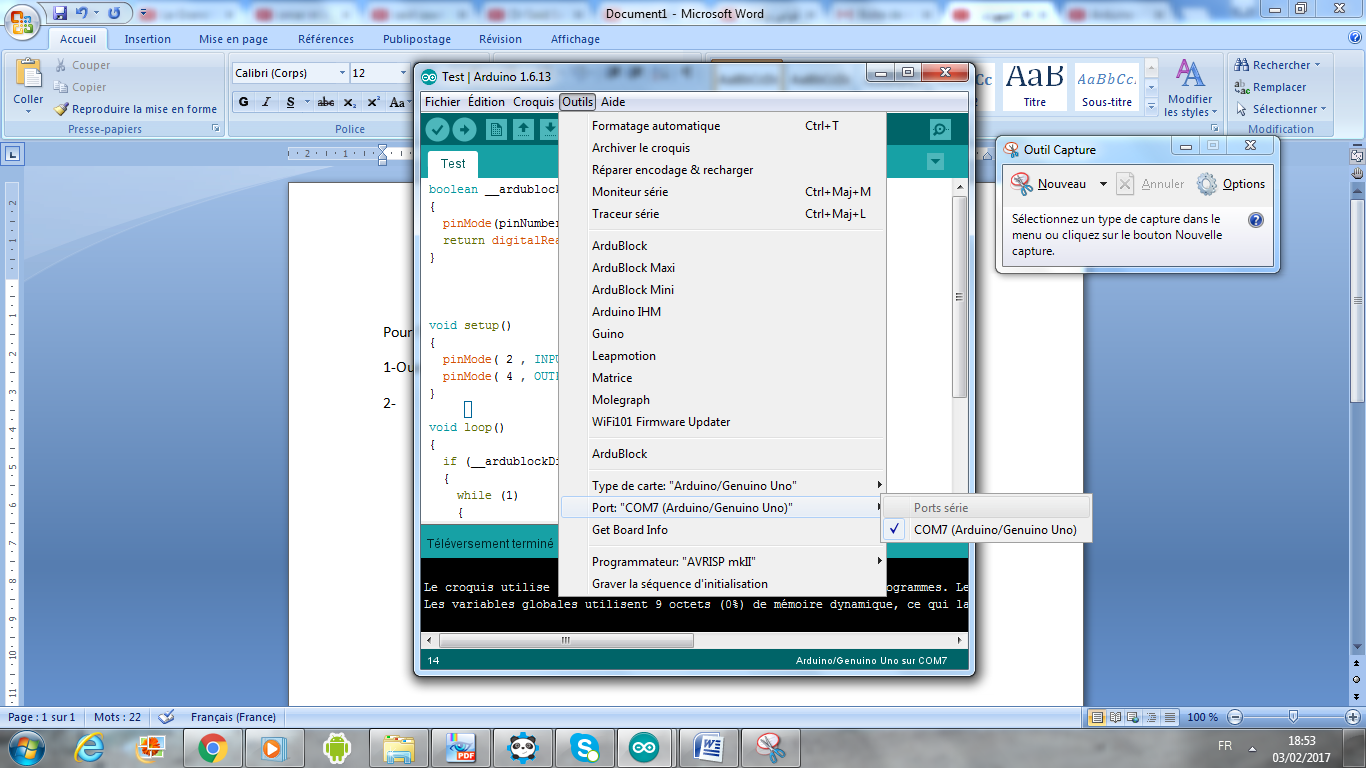 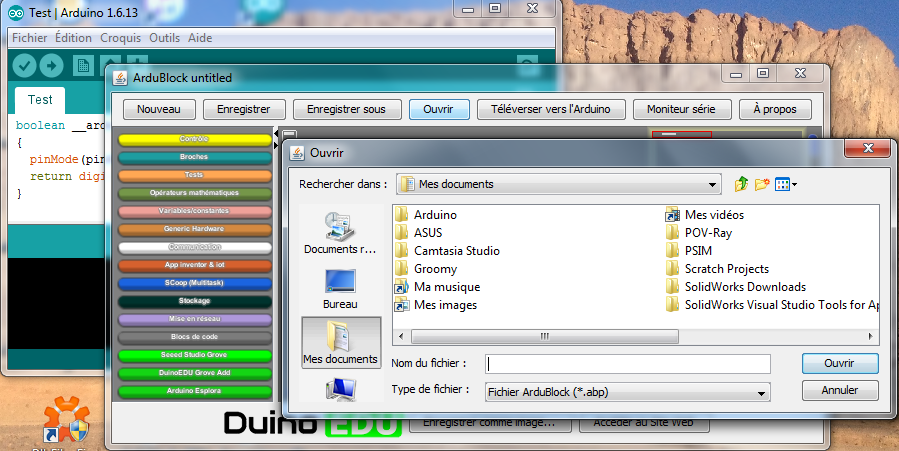 